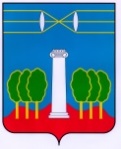 СОВЕТ ДЕПУТАТОВГОРОДСКОГО ОКРУГА КРАСНОГОРСКМОСКОВСКОЙ ОБЛАСТИР Е Ш Е Н И Еот 31.03.2022 №715/53О награждении Почетными грамотами работников МБОУ СОШ №10 с УИОП   За активную работу по поддержке талантливых детей, развитие их творчества и познавательной активности, за добросовестный труд в деле обучения подрастающего поколения и в связи с 30-ти летием школы, Совет депутатов РЕШИЛ:Наградить Почетными грамотами Совета депутатов городского округа Красногорск работников муниципального бюджетного образовательного учреждения средняя общеобразовательная школа №10 с углубленным изучением отдельных предметов:- Прохорова Дмитрия Александровича – заместителя директора по безопасности;- Исаева Николая Александровича – учителя физической культуры;- Карауш Елену Сигизмундовну – учителя русского языка и литературы;- Назарову Ольгу Эриковну – учителя начальных классов;- Матвееву Надежду Павловну – учителя физической культуры.ПредседательСовета депутатов                                       			               С.В. ТрифоновРазослать: в дело, Совет, МБОУ СОШ №10 с УИОП